Statutární město OstravaÚřad městského obvodu TřeboviceHlášení ukončení chovu psa, hlášení změn  podle čl. 3 odst. 5 vyhlášky č. 9/2012, kterou se upravuje trvalé označování psů a evidence jejich chovatelů1. Právnická osoba2. Údaje o psu, jehož se ukončení chovu nebo změny týkají V Ostravě dne  ……………………                       Podpis:………………………………   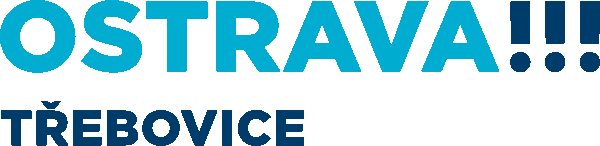 5. května 5027/1, 722 00 Ostrava	IČ 00845451 DIČ CZ00845451	1/1	 www.treboviceveslezsku.cz	Číslo účtu  1651079319/0800názevIČsídloevidenční číslo čipuukončení chovu datumzměny